									                        15 02 02*Sorbenty, materiały filtracyjne 
tkaniny do wycierania i ubrania ochronne zanieczyszczone
substancjami niebezpiecznymi 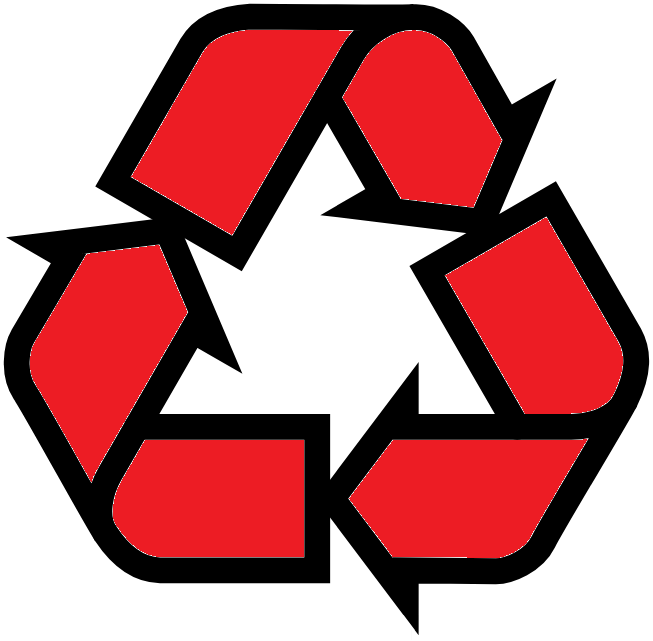 Zużyty sorbent, zanieczyszczone czyściwo, zanieczyszczone filtry